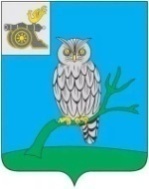 АДМИНИСТРАЦИЯ МУНИЦИПАЛЬНОГО ОБРАЗОВАНИЯ«СЫЧЕВСКИЙ РАЙОН»  СМОЛЕНСКОЙ ОБЛАСТИ П О С Т А Н О В Л Е Н И Еот  10 октября 2023 года  № 599О проведении публичных слушаний по проекту постановления Администрации муниципального образования «Сычевский район» Смоленской области «Об утверждении схемы расположения земельного участка на кадастровом плане территории»В соответствии с Земельным кодексом Российской Федерации, Градостроительным кодексом Российской Федерации, Федеральным законом       от 06.10.2003 года № 131-ФЗ «Об общих принципах организации местного самоуправления в Российской Федерации», Правилами землепользования и застройки Сычевского городского поселения Сычевского района Смоленской области, утвержденными постановлением Администрации муниципального образования «Сычевский район» Смоленской области от 02.06.2023 года № 258, руководствуясь Уставом муниципального образования «Сычевский район» Смоленской области,Администрация муниципального образования «Сычевский район»                Смоленской области п о с т а н о в л я е т:Провести 21 ноября 2023 года в 10 часов 00 минут в здании Администрации муниципального образования «Сычевский район» Смоленской области, расположенном по адресу: Смоленская область, г. Сычевка,                              пл. Революции, д. 1, публичные слушания по обсуждению проекта постановления Администрации муниципального образования «Сычевский район» Смоленской области «Об утверждении схемы расположения земельного участка на кадастровом плане территории» в отношении утверждения схемы расположения земельного участка на кадастровом плане территории,                             с условным номером 67:19:0010161:ЗУ1, относящегося к категории земель населенных пунктов, общей площадью 2582 (две тысячи пятьсот восемьдесят два) кв.м., расположенного по адресу: Российская Федерация, Смоленская область, Сычевский район, Сычевское городское поселение, г. Сычевка,                     ул. Большая Пролетарская, земельный участок № 15, расположенного в зоне застройки малоэтажными жилыми домами «Ж2», с видом разрешенного использования «малоэтажная многоквартирная жилая застройка» (проект прилагается).2. Образовать комиссию по подготовке, организации и проведению публичных слушаний, сбору предложений и замечаний, касающихся проекта постановления Администрации муниципального образования «Сычевский район» Смоленской области «Об утверждении схемы расположения земельного участка на кадастровом плане территории» в следующем составе:- Васильева Татьяна Павловна – Глава муниципального образования «Сычевский район» Смоленской области;- Лопухова Маргарита Александровна – председатель Сычевской районной Думы;- Глазкова Татьяна Александровна – начальник отдела по земельным и имущественным отношениям Администрации муниципального образования «Сычевский район» Смоленской области;- Сигина Татьяна Михайловна – начальник отдела городского хозяйства Администрации муниципального образования «Сычевский район» Смоленской области;- Сопленкова Альбина Викторовна – главный специалист – юрист Администрации муниципального образования «Сычевский район» Смоленской области;- Толкачева Ирина Викторовна – главный специалист – архитектор Администрации муниципального образования «Сычевский район» Смоленской области.3. Определить места для размещения и ознакомления с материалами проекта постановления Администрации муниципального образования «Сычевский район» Смоленской области «Об утверждении схемы расположения земельного участка на кадастровом плане территории»:- Администрация муниципального образования «Сычевский район» Смоленской области по адресу: Смоленская область, г. Сычевка,                                 пл. Революции, д.1;- официальный сайт Администрации муниципального образования «Сычевский район» Смоленской области в информационно-телекоммуникационной сети «Интернет».4. Установить, что предложения и замечания в устной или письменной форме по проекту постановления Администрации муниципального образования «Сычевский район» Смоленской области «Об утверждении схемы расположения земельного участка на кадастровом плане территории» принимаются в рабочие дни с 9.00 до 13.00 и с 14.00 до 17.00 по адресу: Смоленская область, г. Сычевка, пл. Революции, д. 1, в срок до 20 ноября                     2023 года.5. Заключение о результатах публичных слушаний опубликовать в газете «Сычевские вести» и разместить на официальном сайте Администрации муниципального образования «Сычевский район» Смоленской области                         в информационно-телекоммуникационной сети «Интернет».6. Опубликовать настоящее постановление в газете «Сычевские вести»,  разместить на официальном сайте Администрации муниципального образования «Сычевский район» Смоленской области в информационно-телекоммуникационной сети «Интернет».7. Контроль за исполнением настоящего постановления оставляю                      за собой.Глава муниципального образования«Сычевский район» Смоленской области                                        Т.П. Васильева